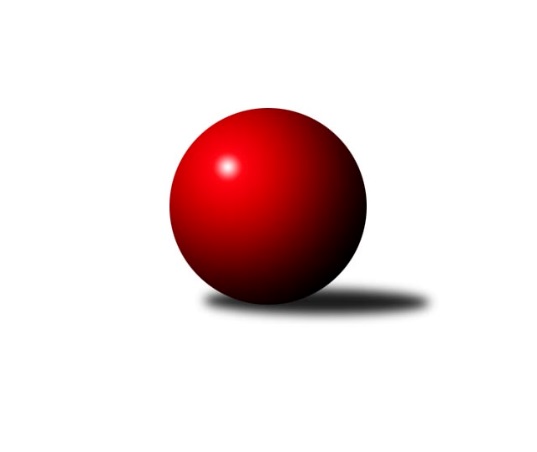 Č.20Ročník 2021/2022	20.3.2022Nejlepšího výkonu v tomto kole: 2708 dosáhlo družstvo: TJ Sokol Šanov BJihomoravský KP1 jih 2021/2022Výsledky 20. kolaSouhrnný přehled výsledků:TJ Sokol Mistřín C	- TJ Sokol Vážany	5:3	2707:2697	6.0:6.0	18.3.TJ Sokol Šanov B	- TJ Lokomotiva Valtice B	5:3	2708:2524	8.0:4.0	18.3.SK Baník Ratíškovice C	- KK Vyškov D	3:5	2458:2471	6.0:6.0	19.3.KK Jiskra Čejkovice B	- SK Podlužan Prušánky B	1:7	2537:2585	3.5:8.5	19.3.TJ Jiskra Kyjov	- KK Sokol Litenčice	5.5:2.5	2428:2351	7.0:5.0	20.3.Tabulka družstev:	1.	TJ Sokol Šanov B	18	15	0	3	97.5 : 46.5 	127.5 : 88.5 	 2599	30	2.	SK Podlužan Prušánky B	17	11	2	4	88.0 : 48.0 	126.5 : 77.5 	 2640	24	3.	TJ Sokol Vážany	18	11	0	7	82.0 : 62.0 	123.5 : 92.5 	 2585	22	4.	TJ Jiskra Kyjov	18	10	1	7	76.5 : 67.5 	110.0 : 106.0 	 2509	21	5.	KK Sokol Litenčice	17	10	0	7	74.0 : 62.0 	101.5 : 102.5 	 2527	20	6.	TJ Lokomotiva Valtice B	18	7	2	9	69.5 : 74.5 	103.5 : 112.5 	 2500	16	7.	KK Vyškov D	18	7	1	10	63.5 : 80.5 	97.0 : 119.0 	 2497	15	8.	TJ Sokol Vracov B	18	7	0	11	66.0 : 78.0 	95.0 : 121.0 	 2507	14	9.	TJ Sokol Mistřín C	19	6	2	11	66.0 : 86.0 	110.5 : 117.5 	 2517	14	10.	KK Jiskra Čejkovice B	19	5	2	12	56.0 : 96.0 	98.5 : 129.5 	 2473	12	11.	SK Baník Ratíškovice C	18	5	0	13	53.0 : 91.0 	94.5 : 121.5 	 2500	10Podrobné výsledky kola:	 TJ Sokol Mistřín C	2707	5:3	2697	TJ Sokol Vážany	Radim Holešinský	 	 231 	 218 		449 	 0:2 	 460 	 	236 	 224		Radim Kroupa	Adam Pavel Špaček	 	 201 	 225 		426 	 1:1 	 447 	 	223 	 224		Jozef Kamenišťák	Luděk Svozil	 	 225 	 250 		475 	 2:0 	 438 	 	212 	 226		Petr Sedláček	Drahomír Urc	 	 222 	 214 		436 	 1:1 	 431 	 	208 	 223		Radek Loubal	Vladislav Kozák	 	 255 	 244 		499 	 2:0 	 450 	 	218 	 232		Petr Malý	Jaroslav Polášek	 	 207 	 215 		422 	 0:2 	 471 	 	231 	 240		Josef Kamenišťákrozhodčí: Ivan BlahaNejlepší výkon utkání: 499 - Vladislav Kozák21. kolo	27.3.2022	ne0 9:00   TJ Sokol Vážany - KK Jiskra Čejkovice B